MATEMATIKA –sreda in četrtek, 3.in 4.ura ura:  LIKI IN TELESA (nova snov in utrjevanje)Oglej si filmčke in ponovi. Če bo zate kaj novega, si skušaj tudi to zapomniti.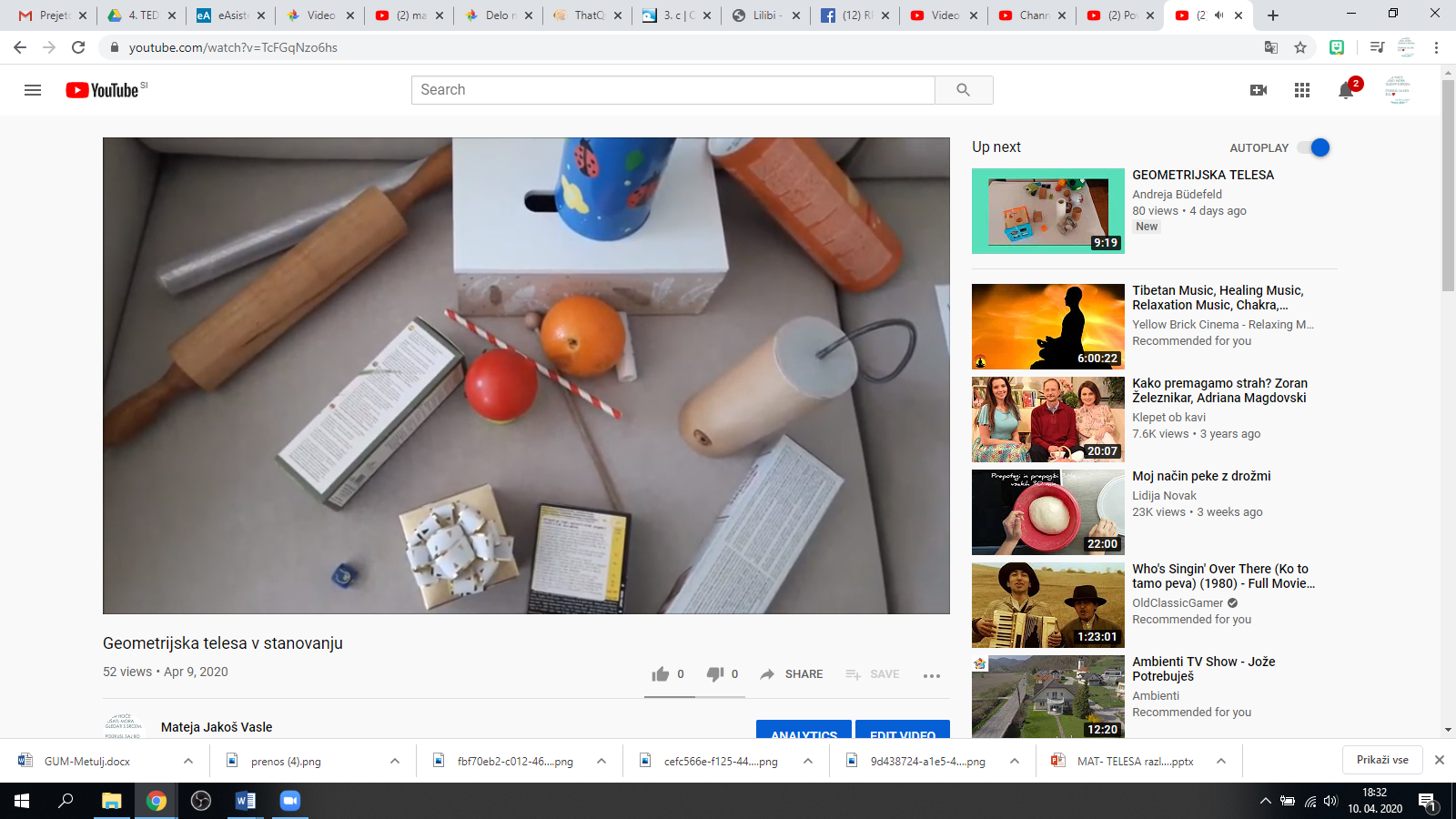 https://www.youtube.com/watch?v=TcFGqNzo6hsAvtorica izjemnega filmčka je gledališčnica Katarina Srna (dve napakici: oglišče se napiše brez črke j in stožec nima oglišča, ampak ima vrh!) : https://www.youtube.com/watch?v=uqUKqaBY7wU&feature=youtu.be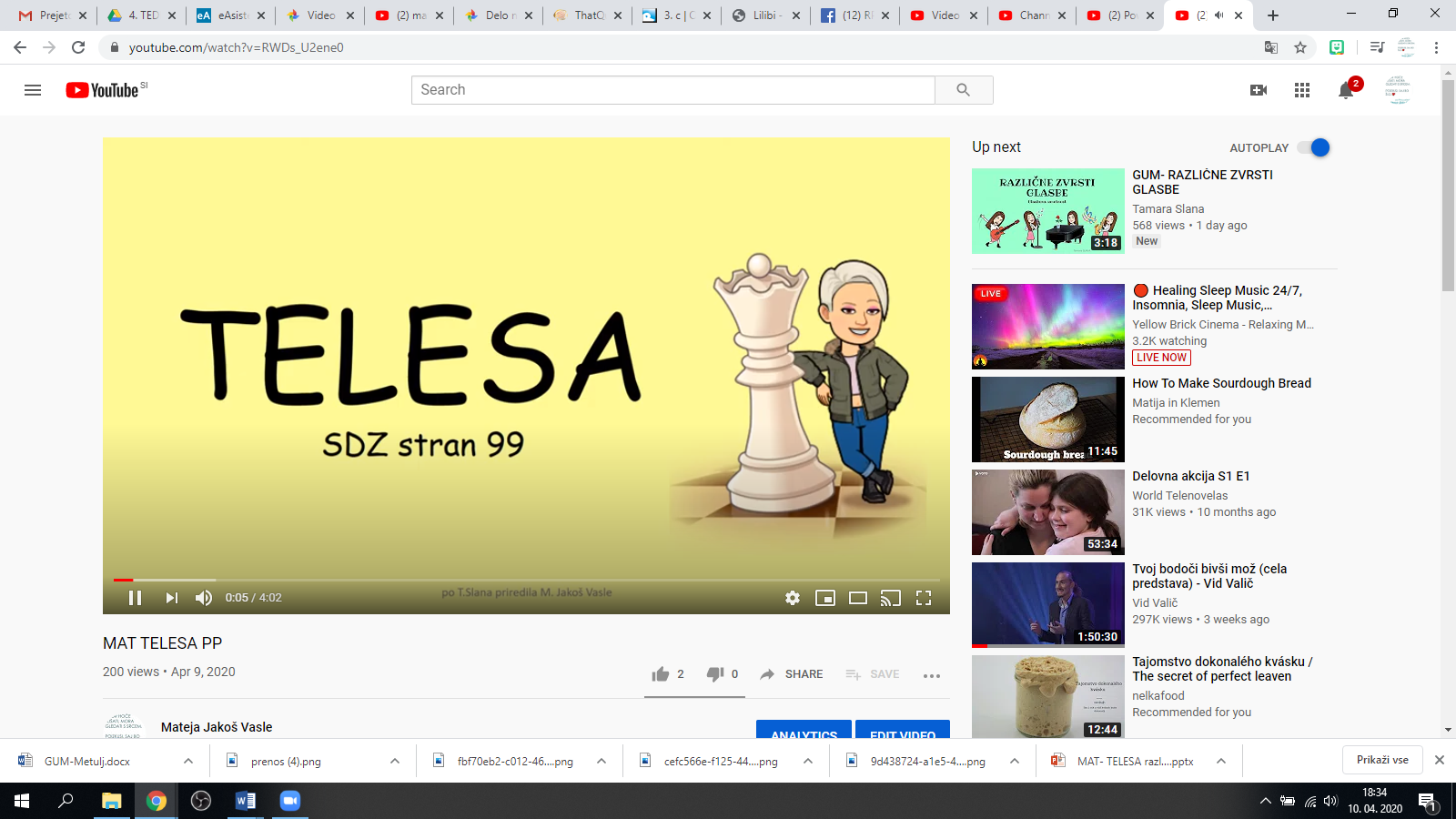 https://www.youtube.com/watch?v=RWDs_U2ene0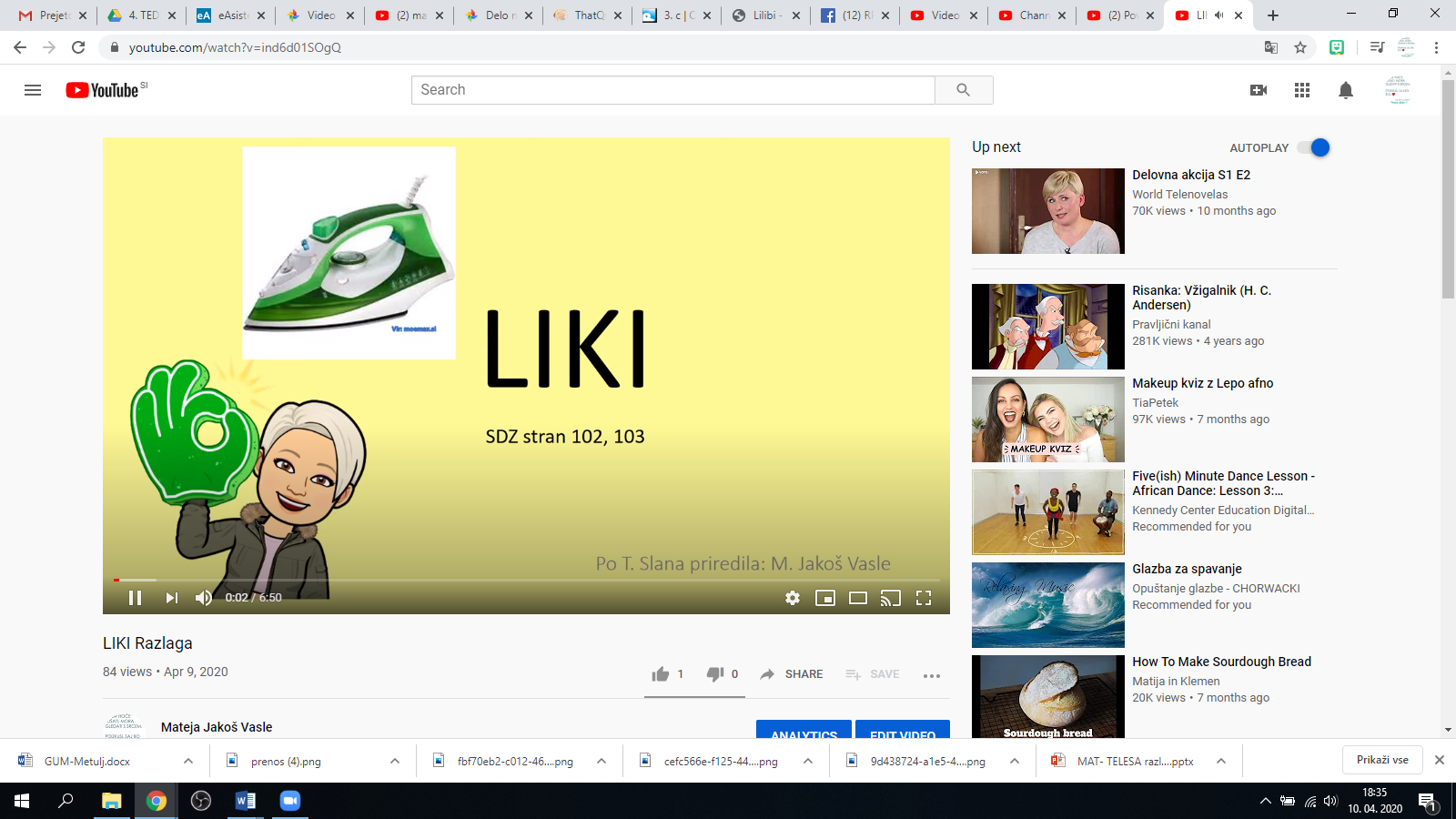 https://www.youtube.com/watch?v=ind6d01SOgQDelo V DZ: 99, 100,101 (natančno preberi strip!!!),102, 103, 104 in 105*za spretnejše in hitre v geometriji: lahko rešiš tudi str.106Po opravljenem delu pošlji učiteljici v pregled.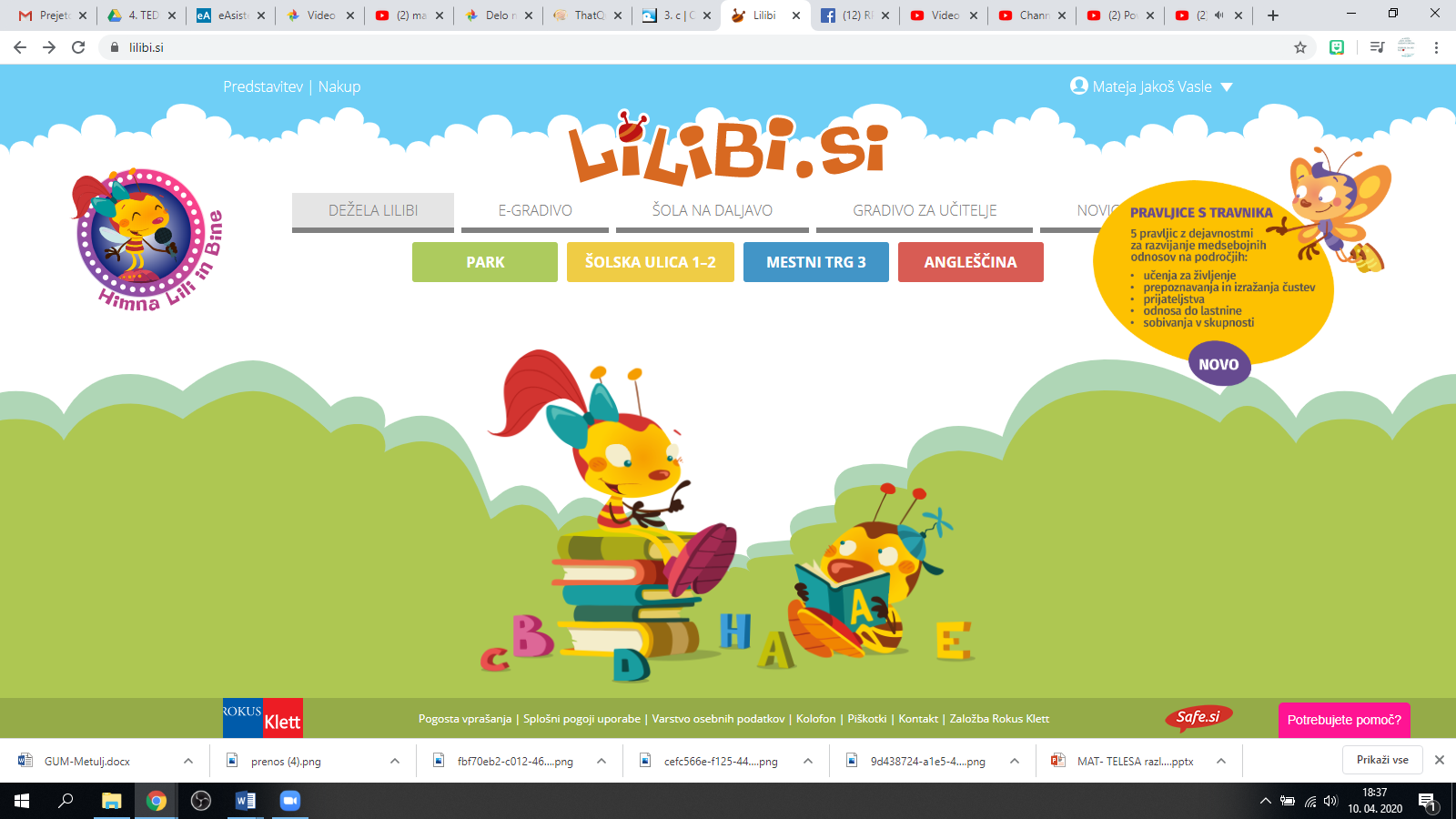 Naj te spomnim!Ravne črte in like smo v šoli že risali in dobro vam je šlo!Spomni se na to, uporabi ravnilo in ošiljen svinčnik.